IV Всероссийский дистанционный конкурс среди классных руководителей на лучшие методические разработки воспитательных мероприятийТематическое направление: гражданское и патриотическое воспитаниеВоспитательное мероприятие«Проектируем мероприятия к декаде Победы»в 7 классеАвтор: Патракова Лариса Киприяновна, учитель МБОУ «Куединская СОШ №2-БШ»2023 г.Описание методической разработкиПояснительная записка1. Направление: Гражданское и патриотическое воспитание.2. Тема воспитательного мероприятия: Проектируем мероприятия к декаде Победы.За последние годы в России были предприняты значительные усилия по укреплению и развитию системы патриотического воспитания граждан Российской Федерации. Патриотическое воспитание представляет собой систематическую и целенаправленную деятельность органов государственной власти, институтов гражданского общества и семьи по формированию у граждан высокого патриотического сознания, чувства верности своему Отечеству, готовности к выполнению гражданского долга и конституционных обязанностей по защите интересов Родины. 3. Целевая аудитория воспитательного мероприятия: обучающиеся 7 класса (13-14 лет).4. Роль и место воспитательного мероприятия в системе работы классного руководителяМероприятие является первым в подготовке и проведении декады Победы.5. Цель, задачи, планируемые результаты воспитательного мероприятияЦель: развитие самоуправления в классе через проектирование мероприятий патриотической направленностиЗадачи: - формировать интерес к изучению истории на примере Великой Отечественной войны;- формировать умение работать в группах;- развивать познавательный интерес и творческие способности;- привлекать родителей к участию в классных мероприятиях.Планируемые результаты: Сформированы базовые знания по тематике хакатона, отработаны практические навыки, научились представлять идеи и продукты в форме кратких докладов и презентаций (питчей).6. Форма проведения воспитательного мероприятия и обоснование ее выбора: Проектная мастерская. Перед каждым большим мероприятием проводим классный час в данном формате. Дети учатся планировать свою деятельность, разрабатывают план мероприятий, сценарии. При этом учатся отстаивать свою точку зрения, доказывать важность их идеи, выбирать оптимальный вариант из множества.7. Педагогическая технология/методы/приемы, используемые для достижения планируемых результатов: технология «Хакатон», Стратегия IDEAL, технология «Информационное зеркало», технология командообразования «Тимбилдинг», кейс-метод, прием рефлексии «Мудрый голос», «Уборка в доме».8. Ресурсы, необходимые для подготовки и проведения мероприятия: по классу развешены листы (технология «информационное зеркало»), 2 ноутбука, колонки, проектор, кейсы для каждой группы, место для «перекуса».9. Рекомендации по использованию методической разработки в практике работы классных руководителей: данная методическая разработка может быть использована педагогами, классными руководителями, педагогами-организаторами для планирования любых мероприятий.Основная частьОписание подготовки воспитательного мероприятия.За несколько дней по классу развесить плакаты, рисунки (технология «Информационное зеркало»). Дети читают, делают подписи. Знакомятся с технологией «Хакатон» (приложение 1).Технологическая карта внеурочного мероприятияПриложение 1.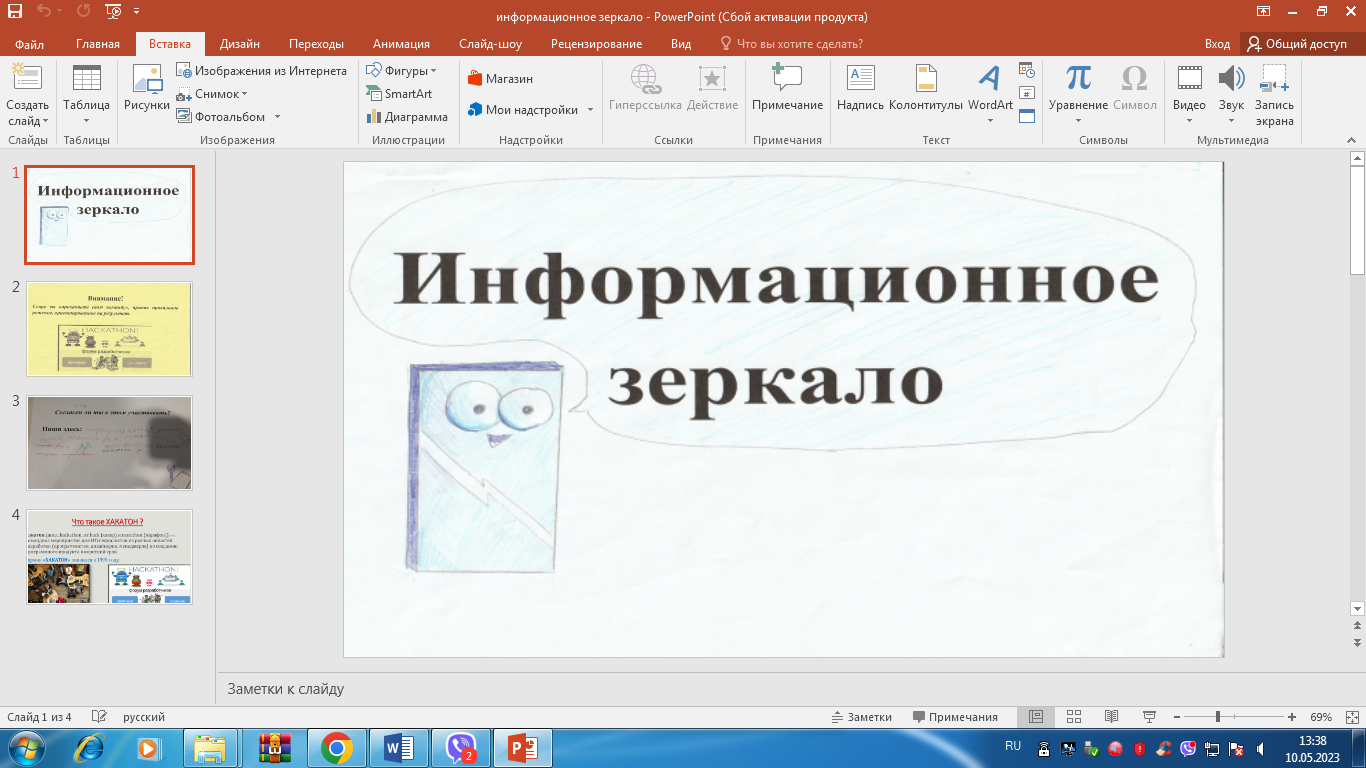 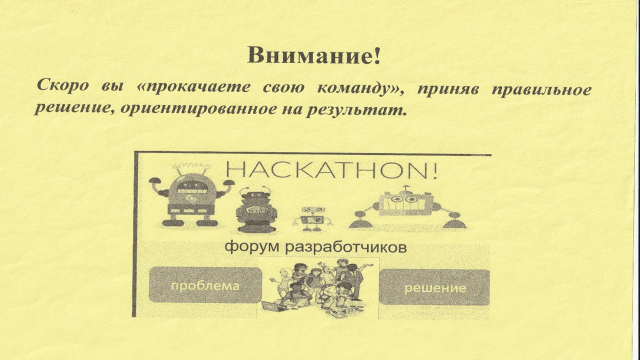 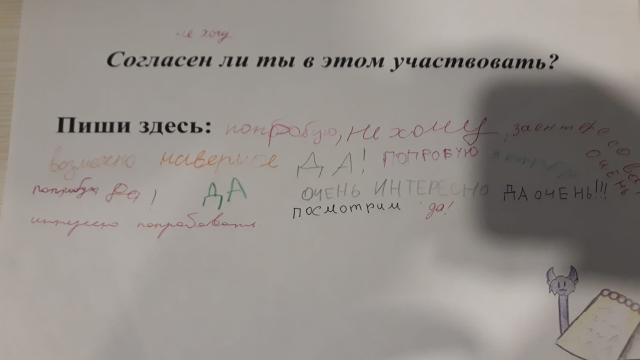 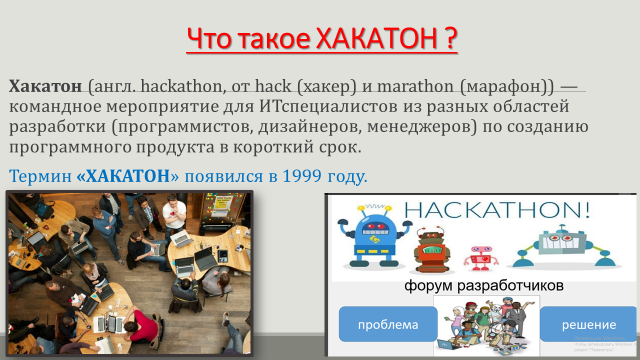 Приложение 2.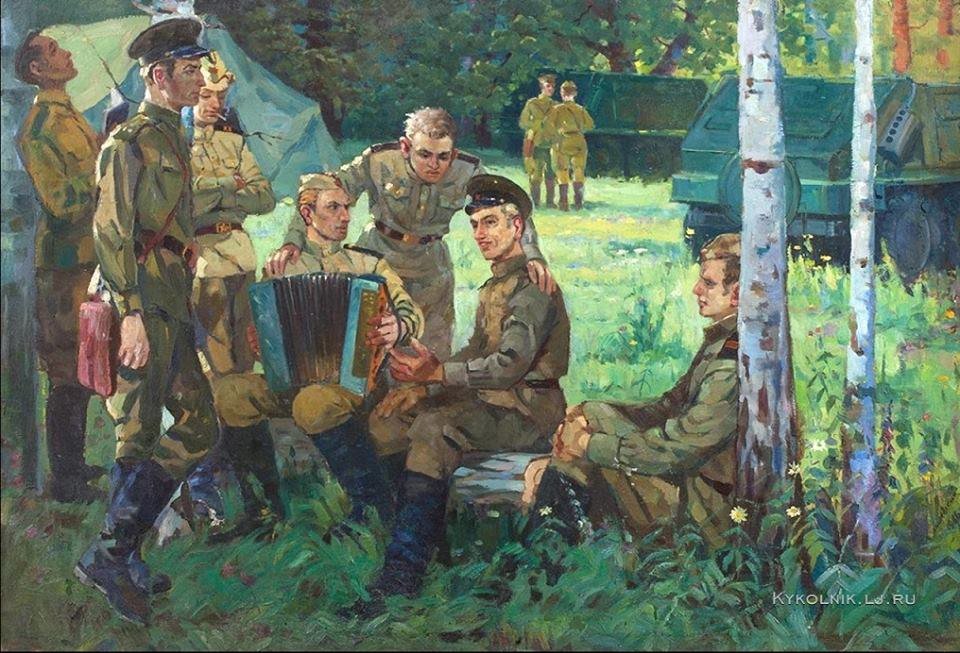 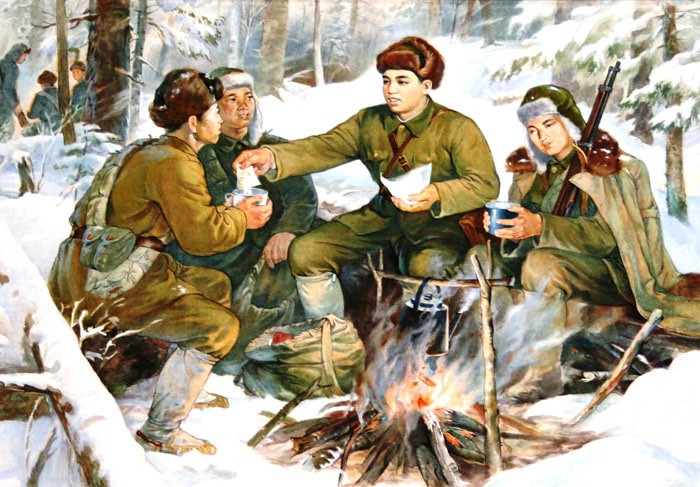 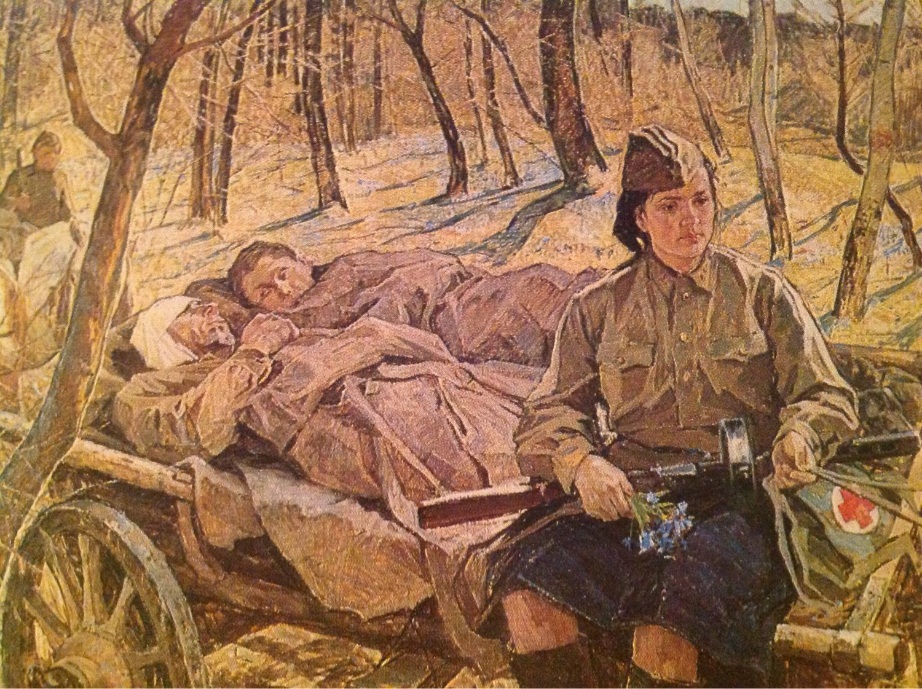 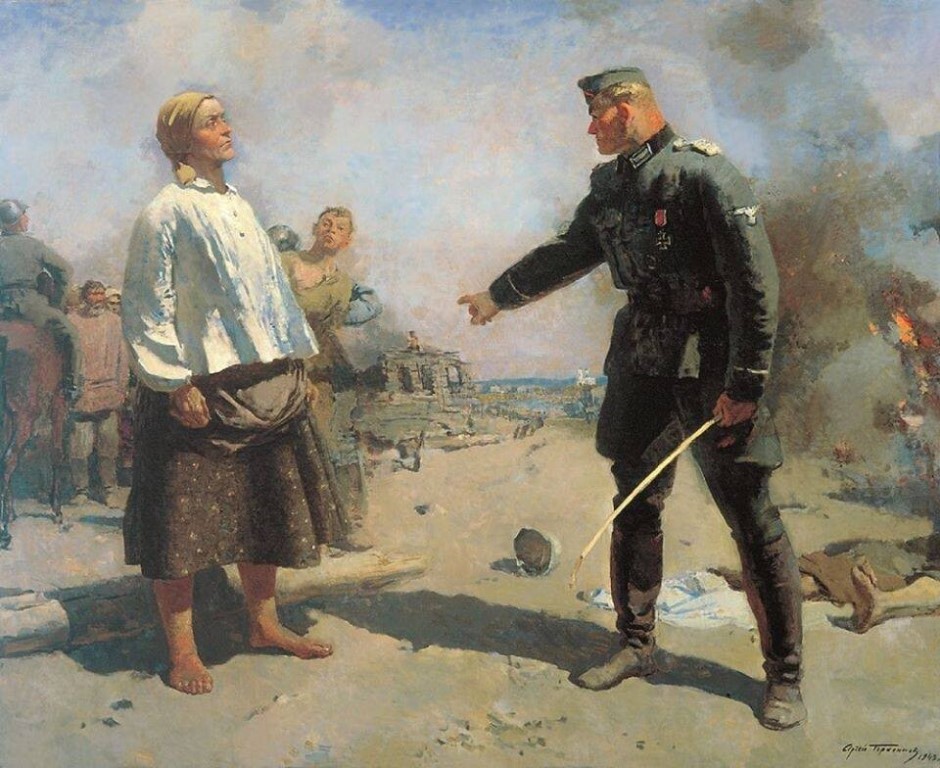  Приложение 4.Ссылка на кейсы: https://drive.google.com/drive/folders/1gx638f-jhFryRGlu8unb4r0PCKxe7l98?usp=share_linkПриложение 5.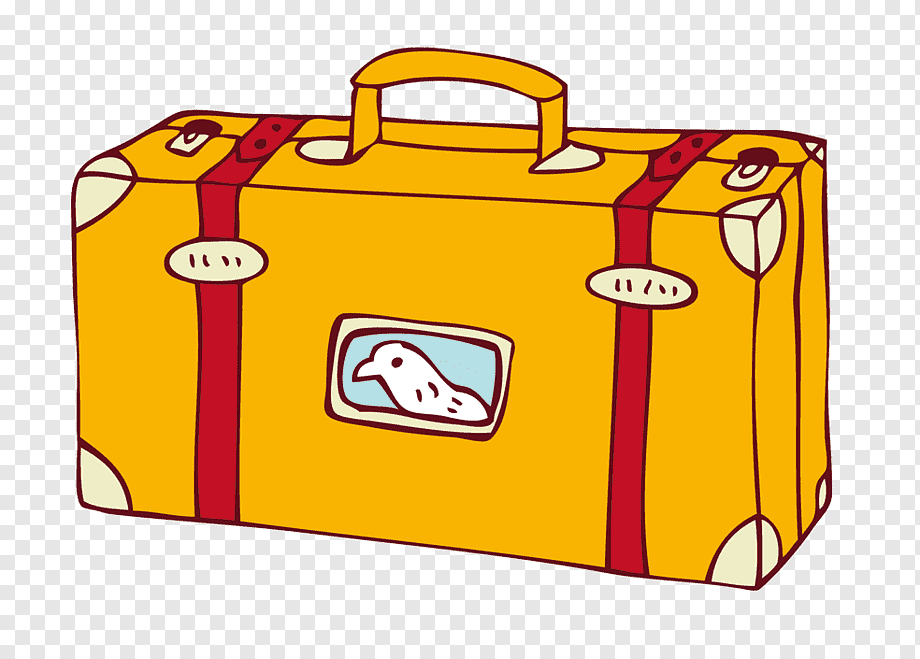 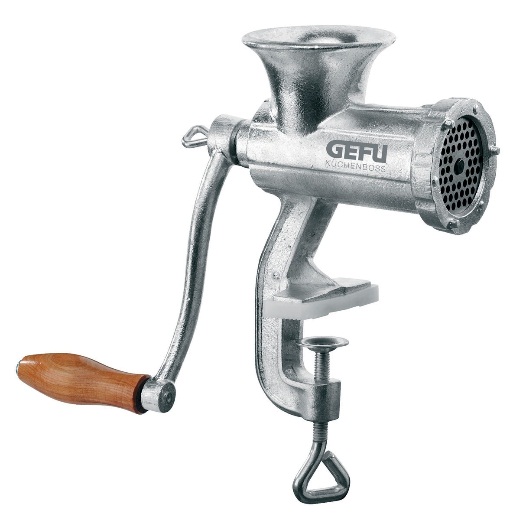 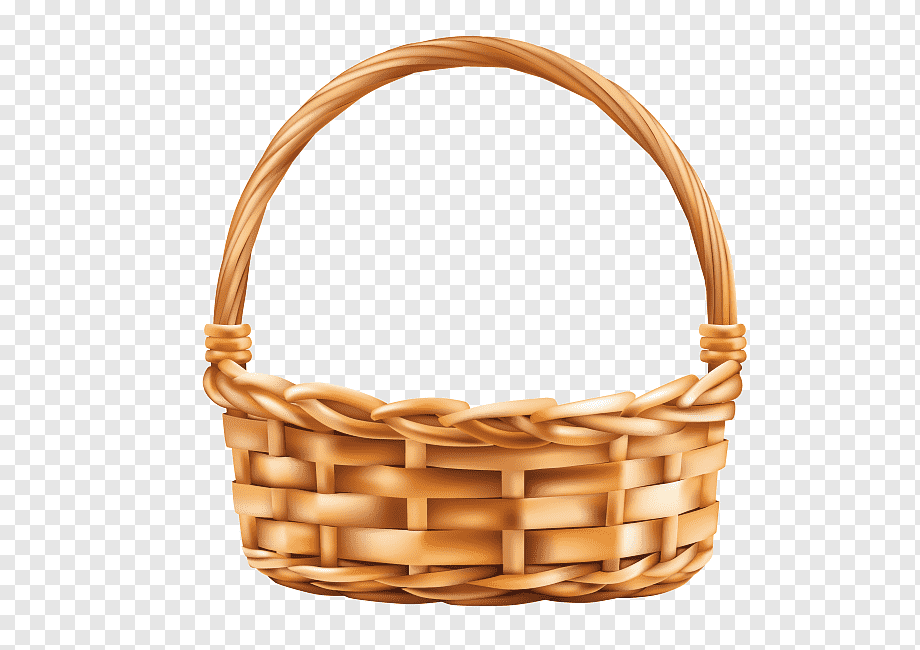 Технологический этапДеятельность учителяДеятельность детей Ожидаемые результатыАктуализация знанийПросмотр видеоролика о подготовке школьников к мероприятиям, посвященным празднованию дня Победы  или видеофрагмент о войнеЗадает вопросы, направляя на способы решения проблемы:- Сформулируйте проблему.- Что вы знаете по данной проблеме из собственного опыта?- Определите, что нужно, чтобы решить проблему.Смотрят и формулируют тему и проблему, выделяют гипотезы, определяют, что они знают по данной проблеме из собственного опыта, что нужно, чтобы решить проблемуИспользуя стратегию IDEAL ученики увидят проблему, проанализируют ее, выделят аспекты, оценят и выберут способы решения.Формирование команд для участия в хакатоне (тимбилдинг)Делит на группы. Прием «Мозаика» детям выдаются части текста или изображения, и они должны найти ребят, у которых есть другие части этого текста или изображения. (Приложение 2)Образуют команды, занимают места.«Арт-дизайнеры»Квест«Письмо деду»Поэтический барУчитель заранее предусмотрел деление на группы по интересам и способностям.Представление алгоритма работы (инструктаж) (Приложение 3, презентация)Сегодня мы выступим в роли авторов идей мероприятий, посвященных Дню Победы. Посмотрим презентацию.Объявляет алгоритм работы Если во время разработки проекта у вас возникнут вопросы, вы можете обратиться к ментору или экспертам (гостям мероприятия, приглашенным ученикам из старших классов или родителям). Если есть возможность, то каждой группе дать такого помощника.Читают информацию на слайде.Выбирают в каждой группе координатора, выступающего.Умение сделать правильный выбор, расширение кругозора, умение воспроизводить необходимую информациюРабота в группах, используя кейсы (Приложение 4)У каждой группы есть ноутбук, где представлены материалы кейса в папке. Работают в группах. Составляют проект мероприятия.Развитие творческих способностей, навыков самостоятельной работы, способности работать с информацией, навыков коммуникации.ДемофестНачинаем демофест-представление разработанных проектов. Выберем жюри, так как хакатоны носят соревновательный характер, определим победителя.Идею и продукт представляем в форме питчей.Представление проектов каждой группы выступающими в форме питчей (2-3 мин). Все группы, эксперты слушают и могут задать вопрос.Формируются навыки публичного выступления,Привлечение к значимости своей работы.Составлена программа мероприятий к декаде Победы.Подведение итоговВыступают члены жюри, награждают победителей хакатонов, призеров (как можно больше номинаций придумать, чтобы все получили бонус)- Представьте себе, что внутри вас звучит мудрый голос, который хотел бы помочь вам обогатить вашу жизнь. Этот голос подведет итог работы над проектом. Что же гласит это послание?Получают призы.Каждая группа представляет итог работы над проектом через прием «Мудрый голос». Сформируется умение определять наиболее эффективные способы, умение осмысленности деятельностиРефлексияМетод «Уборка в доме»(Приложение 5)Оцените мероприятиеКаждый участник берет по разноцветному листочку.«Все отлично» приклеиваем к плакату с изображением чемодана (участник вынес много нового и интересного). «Бесполезно» приклеиваем к плакату с изображением корзины (ничего интересного и полезного)«Доработать» приклеиваем к плакату с изображением мясорубки Сформируются мотивы собственной деятельности